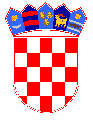  REPUBLIKA HRVATSKASISAČKO-MOSLAVAČKA ŽUPANIJANa temelju točke V Odluke o načinu ostvarivanja pomoći za sufinanciranje  javnog riječnog prometa u Sisačko-moslavačkoj županiji u 2017. godini,  Sisačko-moslavačka županija raspisujeJAVNI POZIVjedinicama lokalne samouprave u Sisačko-moslavačkoj županiji za podnošenje zahtjeva za sufinanciranje javnog riječnog prometa u 2017. godiniI  CILJ AKTIVNOSTICilj aktivnosti je osiguravanje opstojnosti prometne povezanosti obala unutarnjih vodnih putova u naseljenim područjima Sisačko-moslavačke županije gdje nije izgrađena prometna infrastruktura (mostovi), uz podizanje razine sigurnosti riječnog prometa.II  KORISNICIKorisnici sredstava pomoći su jedinice lokale samouprave na području Sisačko-moslavačke županije – u daljnjem tekstu korisnici - koji ispunjavaju uvjete navedene u ovom  Javnom pozivu.III  NAMJENA SREDSTAVASredstva se mogu koristiti za sufinanciranje troškova ulaganja za tekuće održavanje i druge tekuće troškove u svrhu obavljanja redovnog prijevoza putnika i roba na unutarnjim vodnim putovima u Sisačko-moslavačkoj županiji.IV  VISINA POMOĆIPravo na pomoć korisnici imaju u ukupnom iznosu od 200.000,00 kuna prema osiguranim sredstvima u Proračunu Sisačko-moslavačke županije, koja se dijele ovisno o broju primatelja pomoći. Iznos dodijeljene pomoći ovisi o zahtjevu korisnika i uvjetima koje korisnik ispunjava, V  UVJETI ZA OSTVARIVANJE PRAVA NA POMOĆTražitelj pomoći ima pravo na pomoć pod uvjetima da:- dostavi dokumentaciju iz koje je vidljiva potreba za osiguranjem opstojnosti prometne povezanosti ili statističke podatke dosadašnjeg prometovanja- dostavi dokaz o otvorenom skelskom prijelazu na kojemu prometuje plovilo za kojeg traži pomoć- ima namjeru koristiti pomoć za osposobljavanje, održavanje i/ili modernizaciju plovila, odnosno omogućavanje redovitog prijevoza ili povećanje razine sigurnosti plovidbe za plovilo/plovila za koje traži pomoć (uređenje skelskog prilaza, materijalni troškovi, plaće i sl.)- dostavljenim zahtjevom i dokumentacijom dokaže namjeru osposobljavanja ili povećanja broja plovila u svom vlasništvu, namijenjenih za prijevoz putnika i roba sa svrhom poticanja prometne povezanosti- prilikom korištenja pomoći za osposobljavanje, održavanje i modernizaciju plovila primjenjuje pravila struke koja se odnose na tehničku ispravnost plovila odnosno sigurnost plovidbe- dostavi dokaz o planu ulaganja u plovilo/plovila iz vlastitog proračuna u tekućoj godini u kojoj se pomoć traži i dokaz o osiguranim odnosno planiranim financijskim sredstvima za ostatak sufinanciranja-  ne obavlja djelatnost iznajmljivanja plovila za koje namjerava dobiti pomoć (izjava korisnika)- plovilo/plovila za koja se traži financijska pomoć moraju biti isključivo u vlasništvu jedinice lokalne samoupraveVI  DOKUMENTACIJA UZ ZAHTJEV – TRAŽENI DOKAZIUz popunjeni obrazac Zahtjeva za pomoć i priloženu dokumentaciju kojom se dokazuju uvjeti za ostvarivanje tekuće pomoći iz točke V ovog Javnog poziva, mora biti priloženo slijedeće:Dokaz o vlasništvu plovila Dokazi o ulaganju u tekuće troškove održavanja i rada plovila, npr. preslike provedenih faza postupaka javne nabave i/ili faze postupaka javne nabave u tijeku, preslike objave javnog natječaja, ponuda, predračuna, faktura, situacija, ugovora, sporazuma, izračun troškova održavanja, rada posade plovila i dr.Kod izrade troškova održavanja i rada plovila potrebno je taksativno navesti sve troškove s iznosima u HRK (npr. plaće, ostali troškovi posade, potrošnja goriva, servisa, tehnički pregledi, osiguranje i dr.) i priložiti izvode ili dokaze o tome, Dokazi za izračun mogu biti temeljeni na dokumentaciji proteklih godina (izvodi isplata, ugovori, računi i sl.)Dokaz o ostalim troškovima (ako postoje) – navesti koji su to ostali troškovi s priloženom dokumentacijom (npr. održavanje sklelskih prilaza i sl.)Plovilo mora biti u vlasništvu tražitelja pomoći.Svi dokazi moraju glasiti na tražitelja pomoći.VII  POSTUPAK OSTVARIVANJA PRAVA NA POMOĆDavatelj pomoći – Sisačko-moslavačka županija (u daljnjem tekstu Županija) putem službenog Internet portala  upućuje javni poziv za dodjelu pomoćiIspunjeni i ovjereni Obrazac zahtjeva SMŽ/2017. uz obrazloženje i tražene dokaze tražitelj pomoći dostavlja ŽupanijiRok za podnošenje zahtjeva traje osam dana od dana objave na službenim Internet stranicama Sisačko-moslavačke županije.Kompletnu dokumentaciju uz zahtjev potrebno je poštom ili osobno dostaviti na adresu:Sisačko-moslavačka županijaUpravni odjel za gospodarstvo, regionalni razvoj i fondove Europske unijeS. i A. Radića 3644000 SisakUz napomenu: za  „POMOĆI JLS – RAZVOJ JAVNOG RIJEČNOG PROMETA“ Povjerenstvo za provedbu ovog Javnog poziva imenovano od strane župana Sisačko-moslavačke županije razmatra  samo zahtjeve sa urednom, potpunom i pravovremeno dostavljenom dokumentacijom i predlaže županu listu odabranih korisnika s iznosima financijske pomoćiSve administrativne poslove za potrebe provedbe ovog Javnog poziva obavlja Upravni odjel za gospodarstvo, regionalni razvoj i fondove Europske unijeVIII  DONOŠENJE ODLUKE I SKLAPANJE UGOVORANa prijedlog Povjerenstva župan Sisačko-moslavačke županije donosi Odluku o odobravanju financijske pomoći s  listom odabranih korisnika i iznosima odobrenih financijskih pomoći koja će biti dostavljena svim podnositeljima zahtjeva.Temeljem spomenute Odluke župana, Sisačko-moslavačka županija će s korisnicima pomoći sklopiti  Ugovori o dodijeljenoj  financijskoj pomoći.  IX OBVEZE KORISNIKAŽupanija će kontrolirati namjensko korištenje doznačenih sredstava i pratiti rezultate ostvarene provedbom ove Aktivnosti.Korisnici financijske pomoći su dužni:-   dobivena sredstva iskoristiti namjenski sukladno ovoj Odluci-   dostaviti pisano izvješće s opisom namjene za koju su sredstva iz ove Odluke utrošena- dostaviti financijsko izvješće o utrošku ovih sredstava u odnosu na ostale iznose financiranja korištenih za ovu namjenuU spomenutom pisanom izvješću korisnik pomoći je dužan dostaviti i podatke o učincima korištenja ove pomoći u odnosu na prethodno razdoblje (broj putnika, broj prevezenih prijevoznih sredstava i dr.).Navedeno narativno i financijsko izvješće korisnik pomoći dužan je dostaviti Sisačko-moslavačkoj županiji do 31. siječnja 2018. godine.X  ZAVRŠNE ODREDBEPotencijalni korisnik sredstava podnošenjem zahtjeva prihvaća sve odredbe i uvjete ovog Javnog poziva.Za sve dodatne informacije možete se obratiti Upravnom odjelu za gospodarstvo, regionalni razvoj i fondove Europske unije  na telefon 044/523-583, adresu E-pošte davor.matic@smz.hr  Obrazac zahtjeva   se može preuzeti na portalu Sisačko-moslavačke županije www.smz.hr KLASA: 400-01/17-01/03URBROJ: 2176/01-02-17-01Sisak, 15. rujna 2017.										ŽUPAN									Ivo Žinić, dipl.ing.arh.v.r.